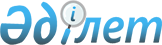 О внесении изменений в решение районного маслихата от 13 декабря 2010 года № 241-IV "О районном бюджете на 2011-2013 годы"
					
			Утративший силу
			
			
		
					Решение Макатского районного маслихата Атырауской области от 11 ноября 2011 года № 318-IV. Зарегистрировано Департаментом юстиции Атырауской области 17 ноября 2011 года № 4-7-134. Утратило силу - решением Макатского районного маслихата Атырауской области от 13 марта 2013 года № 105-V.

      Сноска. Утратило силу - решением Макатского районного маслихата Атырауской области от 13.03.2013 № 105-V.

      В соответствии с Бюджетным Кодексом Республики Казахстан от 4 декабря 2008 года, статьей 6 Закона Республики Казахстан от 23 января 2001 года "О местном государственном управлении и самоуправлении в Республике Казахстан" и рассмотрев предложение акимата района об уточнении районного бюджета на 2011-2013 годы РЕШИЛИ:



      1. Внести в решение ХХVІІІ очередной сессии районного маслихата от 13 декабря 2010 года № 241-IV "О бюджете Макатского района на 2011-2013 годы" (зарегистрированного в реестре государственной регистрации нормативных правовых актов № 4-7-123, опубликовано 3 марта 2011 года в газете "Макат тынысы") следующие изменения:



      1) в подпункте 1 пункта 1:

      цифры "1 900 658" заменить цифрами "1 901 039";

      цифры "734 080" заменить цифрами "734 461".

      в подпункте 2:

      цифры "1 900 658" заменить цифрами "1 901 039".



      2. Контроль за исполнением настоящего решения возложить на председателя постоянной комиссии районного маслихата по вопросам бюджетного планирования, хозяйственной деятельности, использования земли, охраны природы и обеспечение законности (Д. Алтаевой).



      3. Настоящее решение вводится в действие с 1января 2011 года.      Председатель очередной XХХVІІ

      сессии районного маслихата:                А. Елубаев      Секретарь районного маслихата              Т. Жолмагамбетов

Приложение 1        

к решению маслихата района   

от 11 ноября 2011 года № 318–IVПриложение 1        

к решению маслихата района   

от 13 декабря 2010 года № 241–IV Районный бюджет на 2011 год

Приложение 2        

к решению маслихата района   

от 11 ноября 2011 года № 318–IVПриложение 5        

к решению маслихата района   

от 13  декабря 2010 года № 241–IV
					© 2012. РГП на ПХВ «Институт законодательства и правовой информации Республики Казахстан» Министерства юстиции Республики Казахстан
				КатегорияКатегорияКатегорияКатегорияСумма, тыс.тенгеКлассКлассКлассСумма, тыс.тенгеПодклассПодклассСумма, тыс.тенгеНаименованиеСумма, тыс.тенгеДоходы19010391Налоговые поступления108656001Подоходный налог288868002Индивидуальный подоходный налог28886803Социальный налог117525001Социальный налог11752504Hалоги на собственность634253001Hалоги на имущество600067003Земельный налог6201004Hалог на транспортные средства27964005Единый земельный налог2105Внутренние налоги на товары, работы и услуги43283002Акцизы5619003Поступления за использование природных и других ресурсов32952004Сборы за ведение предпринимательской и профессиональной деятельности471208Обязательные платежи, взимаемые за совершение юридически значимых действий и (или) выдачу документов уполномоченными на то государственными органами или должностными лицами2631001Государственная пошлина26312Неналоговые поступления1751001Доходы от государственной собственности1894005Доходы от аренды имущества, находящегося в государственной собственности189404Штрафы, пени, санкции, взыскания, налагаемые государственными учреждениями, финансируемыми из государственного бюджета, а также содержащимися и финансируемыми из бюджета (сметы расходов) Национального Банка Республики Казахстан13065001Штрафы, пени, санкции, взыскания, налагаемые государственными учреждениями, финансируемыми из государственного бюджета, а также содержащимися и финансируемыми из бюджета (сметы расходов) Национального Банка Республики Казахстан, за исключением поступлений от организаций нефтяного сектора1306506Прочие неналоговые поступления2551001Прочие неналоговые поступления25513Поступления от продажи основного капитала811501Продажа государственного имущества, закрепленного за государственными учреждениями0001Продажа государственного имущества, закрепленного за государственными учреждениями003Продажа земли и нематериальных активов8115001Продажа земли81154Поступления трансфертов73446102Трансферты из вышестоящих органов государственного управления734461002Трансферты из областного бюджета7344618Используемые остатки бюджетных средств5439301Остатки бюджетных средств54393001Свободные остатки бюджетных средств54393Функциональная группаФункциональная группаФункциональная группаФункциональная группаФункциональная группаСумма тыс.тенгеФункциональная подгруппаФункциональная подгруппаФункциональная подгруппаФункциональная подгруппаСумма тыс.тенгеАдминистраторАдминистраторАдминистраторСумма тыс.тенгеПрограммаПрограммаСумма тыс.тенгеНаименованиеСумма тыс.тенгеІІ. Расходы19010391Государственные услуги общего характера17702201Представительные, исполнительные и другие органы, выполняющие общие функции государственного управления150587112Аппарат маслихата района (города областного значения)15572001Услуги по обеспечению деятельности маслихата района (города областного значения)12772004Капитальные расходы государственных органов2800122Аппарат акима района (города областного значения)80067001Услуги по обеспечению деятельности акима района (города областного значения)39867003Капитальные расходы государственных органов40200123Аппарат акима района в городе, города районного значения, поселка, аула (села), аульного (сельского) округа54948001Услуги по обеспечению деятельности акима района в городе, города районного значения, поселка, аула (села), аульного (сельского) округа47948022Капитальные расходы государственных органов5000023Материально-техническое оснащение государственных органов0024Создание информационных систем200002Финансовая деятельность13823452Отдел финансов района (города областного значения)13823001Услуги по реализации государственной политики в области исполнения бюджета района (города областного значения) и управления коммунальной собственностью района (города областного значения)13044003Проведение оценки имущества в целях налогообложения231010Организация приватизации коммунальной собственности0011Учет, хранение, оценка и реализация имущества, поступившего в коммунальную собственность350018Капитальные расходы государственных органов19805Планирование и статистическая деятельность12612453Отдел экономики и бюджетного планирования района (города областного значения)12612001Услуги по реализации государственной политики в области формирования и развития экономической политики, системы государственного планирования и управления района (города областного значения)10552004Капитальные расходы государственных органов20602Оборона310001Военные нужды3100122Аппарат акима района (города областного значения)3100005Мероприятия в рамках исполнения всеобщей воинской обязанности31004Образование124230601Дошкольное воспитание и обучение215862123Аппарат акима района в городе, города районного значения, поселка, аула (села), аульного (сельского) округа215862004Поддержка организаций дошкольного воспитания и обучения214362025На увеличение размера доплаты за квалификационную категорию, учителям школ и воспитателям дошкольных организаций образования150002Начальное, основное среднее и общее среднее образование991877123Аппарат акима района в городе, города районного значения, поселка, аула (села), аульного (сельского) округа1920005Организация бесплатного подвоза учащихся до школы и обратно в аульной (сельской) местности1920464Отдел образования района (города областного значения)989957003Общеобразовательное обучение938100006Дополнительное образование для детей4413710Внедрение новых технологий обучения в государственной системе образования за счет целевых трансфертов из республиканского бюджета0021На увеличение размера доплаты за квалификационную категорию, учителям школ и воспитателям дошкольных организаций образования772009Прочие услуги в области образования34567464Отдел образования района (города областного значения)34567001Услуги по реализации государственной политики на местном уровне в области образования8382004Информатизация системы образования в государственных учреждениях образования района (города областного значения)0005Приобретение и доставка учебников, учебно-методических комплексов для государственных учреждений образования района (города областного значения)17632012Капитальные расходы государственных органов0013Материально-техническое оснащение государственных органов0015Ежемесячные выплаты денежных средств опекунам (попечителям) на содержание ребенка сироты (детей-сирот), и ребенка (детей), оставшегося без попечения родителей5252020Обеспечение оборудованием, программным обеспечением детей-инвалидов, обучающихся на дому33016Социальная помощь и социальное обеспечение9733002Социальная помощь82307123Аппарат акима района в городе, города районного значения, поселка, аула (села), аульного (сельского) округа8911003Оказание социальной помощи нуждающимся гражданам на дому8911451Отдел занятости и социальных программ района (города областного значения)73396002Программа занятости45560005Государственная адресная социальная помощь1550006Жилищная помощь1800007Социальная помощь отдельным категориям нуждающихся граждан по решениям местных представительных органов8271010Материальное обеспечение детей-инвалидов, воспитывающихся и обучающихся на дому1300016Государственные пособия на детей до 18 лет7083017Обеспечение нуждающихся инвалидов обязательными гигиеническими средствами и предоставление услуг специалистами жестового языка, индивидуальными помощниками в соответствии с индивидуальной программой реабилитации инвалида1746023Обеспечение деятельности центров занятости608609Прочие услуги в области социальной помощи и социального обеспечения15023451Отдел занятости и социальных программ района (города областного значения)15023001Услуги по реализации государственной политики на местном уровне в области обеспечения занятости и реализации социальных программ для населения13823011Оплата услуг по зачислению, выплате и доставке пособий и других социальных выплат1200022Материально-техническое оснащение государственных органов07Жилищно-коммунальное хозяйство23223601Жилищное хозяйство20300458Отдел жилищно-коммунального хозяйства, пассажирского транспорта и автомобильных дорог района (города областного значения)20300004Обеспечение жильем отдельных категорий граждан20300123Аппарат акима района в городе, города районного значения, поселка, аула (села), аульного (сельского) округа0007Организация сохранения государственного жилищного фонда города районного значения, поселка, аула (села), аульного (сельского) округа002Коммунальное хозяйство130473123Аппарат акима района в городе, города районного значения, поселка, аула (села), аульного (сельского) округа0014Организация водоснабжения населенных пунктов0458Отдел жилищно-коммунального хозяйства, пассажирского транспорта и автомобильных дорог района (города областного значения)0012Функционирование системы водоснабжения и водоотведения0029Развитие системы водоснабжения0026Организация эксплуатации тепловых сетей, находящихся в коммунальной собственности районов (городов областного значения)0467Отдел строительства района (города областного значения)130473005Развитие коммунального хозяйства1136006Развитие системы водоснабжения12933703Благоустройство населенных пунктов81463123Аппарат акима района в городе, города районного значения, поселка, аула (села), аульного (сельского) округа81463008Освещение улиц населенных пунктов13970009Обеспечение санитарии населенных пунктов9900011Благоустройство и озеленение населенных пунктов575938Культура, спорт, туризм и информационное пространство8213301Деятельность в области культуры41107123Аппарат акима района в городе, города районного значения, поселка, аула (села), аульного (сельского) округа28780006Поддержка культурно-досуговой работы на местном уровне28780455Отдел культуры и развития языков района (города областного значения)12327003Поддержка культурно-досуговой работы1232702Спорт3300465Отдел физической культуры и спорта района (города областного значения)3300006Проведение спортивных соревнований на районном (города областного значения) уровне3300007Подготовка и участие членов сборных команд района (города областного значения) по различным видам спорта на областных спортивных соревнованиях003Информационное пространство23043455Отдел культуры и развития языков района (города областного значения)21043006Функционирование районных (городских) библиотек21043456Отдел внутренней политики района (города областного значения)2000005Услуги по проведению государственной информационной политики через телерадиовещание200009Прочие услуги по организации культуры, спорта, туризма и информационного пространства14683455Отдел культуры и развития языков района (города областного значения)6400001Услуги по реализации государственной политики на местном уровне в области развития языков и культуры6400011Материально-техническое оснащение государственных органов0456Отдел внутренней политики района (города областного значения)4192001Услуги по реализации государственной политики на местном уровне в области информации, укрепления государственности и формирования социального оптимизма граждан4192007Материально-техническое оснащение государственных органов0465Отдел физической культуры и спорта района (города областного значения)4091001Услуги по реализации государственной политики на местном уровне в сфере физической культуры и спорта4091008Материально-техническое оснащение государственных органов010Сельское, водное, лесное, рыбное хозяйство, особо охраняемые природные территории, охрана окружающей среды и животного мира, земельные отношения1728001Сельское хозяйство8152453Отдел экономики и бюджетного планирования района (города областного значения)2546099Реализация мер социальной поддержки специалистов социальной сферы сельских населенных пунктов за счет целевого трансферта из республиканского бюджета2546474Отдел сельского хозяйства и ветеринарии района (города областного значения)5606001Услуги по реализации государственной политики на местном уровне в сфере сельского хозяйства и ветеринарии560606Земельные отношения6565463Отдел земельных отношений района (города областного значения)6565001Услуги по реализации государственной политики в области регулирования земельных отношений на территории района (города областного значения)6265007Капитальные расходы государственных органов30009Прочие услуги в области сельского, водного, лесного, рыбного хозяйства, охраны окружающей среды и земельных отношений2563474Отдел сельского хозяйства и ветеринарии района (города областного значения)2563013Проведение противоэпизоотических мероприятий2563014Организация и проведение идентификации сельскохозяйственных животных011Промышленность, архитектурная, градостроительная и строительная деятельность1213702Архитектурная, градостроительная и строительная деятельность12137467Отдел строительства района (города областного значения)4676001Услуги по реализации государственной политики на местном уровне в области строительства4676018Материально-техническое оснащение государственных органов0468Отдел архитектуры и градостроительства района (города областного значения)7461001Услуги по реализации государственной политики в области архитектуры и градостроительства на местном уровне7161004Капитальные расходы государственных органов30013Прочие1929409Прочие19294451Отдел занятости и социальных программ района (города областного значения)4680022Поддержка частного предпринимательства в рамках программы "Дорожная карта бизнеса - 2020"4680452Отдел финансов района (города областного значения)0012Резерв местного исполнительного органа района (города областного значения)0458Отдел жилищно-коммунального хозяйства, пассажирского транспорта и автомобильных дорог района (города областного значения)14614001Услуги по реализации государственной политики на местном уровне в области жилищно-коммунального хозяйства, пассажирского транспорта и автомобильных дорог14166013Капитальные расходы государственных органов44815Трансферты1764901Трансферты17649452Отдел финансов района (города областного значения)17649006Возврат неиспользованных (недоиспользованных) целевых трансфертов1764916Погашение займов55201Погашение займов552452Отдел финансов района (города областного значения)552021Возврат неиспользованных бюджетных кредитов, выданных из местного бюджета552ІІІ. Чистое бюджетное кредитование25470Бюджетные кредиты2547010Сельское, водное, лесное, рыбное хозяйство, особо охраняемые природные территории, охрана окружающей среды и животного мира, земельные отношения2547001Сельское хозяйство25470453Отдел экономики и бюджетного планирования района (города областного значения)25470006Бюджетные кредиты для реализации мер социальной поддержки специалистов социальной сферы сельских населенных пунктов25470Функциональная группаФункциональная группаФункциональная группаФункциональная группаФункциональная группаФункциональная группаСумма, (тыс.тенге)Функциональная подгруппаФункциональная подгруппаФункциональная подгруппаФункциональная подгруппаФункциональная подгруппаСумма, (тыс.тенге)АдминистраторАдминистраторАдминистраторАдминистраторСумма, (тыс.тенге)ПрограммаПрограммаПрограммаСумма, (тыс.тенге)НаименованиеНаименованиеСумма, (тыс.тенге)7Жилищно-коммунальное хозяйства13047313047302Коммунальное хозяйство130473130473467Отдел строительства района (города областного значения)130473130473005Развитие коммунального хозяйства11361136006Развитие системы водоснабжения129337129337КатегорияКатегорияКатегорияКатегорияСумма, тыс.тенгеКлассКлассКлассСумма, тыс.тенгеПодклассПодклассСумма, тыс.тенгеНаименованиеСумма, тыс.тенгеПогашение бюджетных кредитов5525Погашение бюджетных кредитов55201Погашение бюджетных кредитов552001Погашение бюджетных кредитов, выданных из государственного бюджета552